Управление образования администрации города Хабаровскамуниципальное автономное дошкольное образовательное учреждение«Центр развития ребенка - детский сад № 167 «Родничок» г. ХабаровскаКонсультация для воспитателей.Тема: «Спортивная игра-футбол»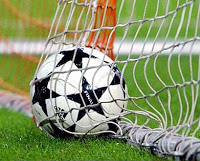 	Выполнила: Инструктор по физической культуреМуратова Наталья Владимировнаг. Хабаровск               ФУТБОЛ (англ. football, от foot — нога и ball — мяч), спортивная игра на травяном поле, в которой две противоборствующие команды (по 11 человек в каждой), используя ведение и передачи мяча ногами или другой частью тела (кроме рук), стремятся забить его в ворота соперника и не пропустить в свои. Футбольное поле — 90-120x45-90 м, продолжительность игры — 90 мин (2 тайма по 45 мин с перерывом 15 мин).С мячом, который нужно вести и бить ногами играли давно и во многих странах. Но родиной футбола почему то считается Англия. Сейчас можно встретить множество мнений о том, кого же назвать  родоначальниками футбола. В наши дни футбол пользуется всенародным признанием. Однако на пути к признанию ему пришлось очень много пережить...            В городах Англии в футбол играли на рыночных площадях и даже на узких кривых улицах. Численность играющих доходила до ста и более человек. Играли с середины дня и до захода солнца. Ограничений почти никаких не существовало. Можно было играть руками и ногами, можно было хватать игрока, владеющего мячом, сбивать его с ног. Как только игрок овладевал мячом, за ним тотчас устремлялась веселая, буйная толпа играющих. Очень скоро против футбола ополчились церковники, феодалы, купцы - все они требовали запретить футбол. Эта народная игра казалась им слишком беспокойной и опасной: она сплачивала людей, частенько под предлогом игры в футбол собирались недовольные. Несмотря на запреты, народ продолжал играть в футбол. История не знает ни года, ни места рождения футбола. Но этот “пробел” говорит только в пользу самого футбола — свидетельствует и о древности игры в мяч ногами, и о популярности ее у  народов земного шара.            Итак, футбол — самая популярная командная игра в мире, где за победу нужно бороться. Но, пожалуй, больше всего оснований считать себя родоначальниками футбола у англичан: именно здесь футбол впервые был назван футболом. И произошло это не при официальном признании игры, а при ее запрещении. В начале 19 в. в Великобритании произошел переход от «футбола толпы» к организованному футболу, первые правила, которого были разработаны в 1846 в Регби-скул и два года спустя уточнены в Кембридже. А в 1857 в Шеффилде был организован первый в мире футбольный клуб.Листая страницы истории, убеждаешься, что футбол в его современном виде рождением своим во многом обязан именно англичанам. Это они в 1878 г. дали права гражданства судейскому свистку. Да и сами судьи впервые появились на английских полях. Все спорные вопросы на заре футбольной юности решали капитаны команд. Судья на футбольном поле впервые появился в 1880-1881 гг. С 1891 судья стали выходить на поле с двумя помощниками. Изменения и совершенствования правил, безусловно, влияли на тактику и технику игры.           Футбол  продолжал  жить. И именно в Англии в 1863 г. была образована первая в мире футбольная ассоциация и разработаны первые официальные правила игры, которые спустя несколько десятилетий получили всеобщее признание. Здесь же появились и первые клубы футболистов.В 1871 г. голкиперы получили право играть руками в пределах вратарской площадки, а спустя еще 31 год — на всей штрафной площади.            С 1884 г. на Британских островах начали проводить первые официальные международные турниры с участием футболистов Англии, Шотландии, Уэльса и Ирландии — так называемые международные чемпионаты Великобритании. Первые лавры победителей достались шотландцам. В дальнейшем перевес чаще имели англичане.             Итак, можно сделать вывод о том, что футбол одна из старейших спортивных игр, происхождение которой относится к далекому прошлому. И сейчас трудно представить себе жизнь и быт любого народа без футбольных матчей.